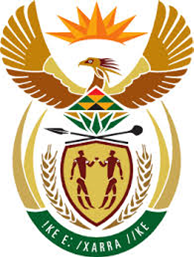 DEPARTMENT: PUBLIC ENTERPRISESREPUBLIC OF SOUTH AFRICANATIONAL ASSEMBLYQUESTION FOR WRITTEN REPLYQUESTION NO.: 1555DATE OF PUBLICATION: 20 MAY 2016REPLY: 1555.   Mr G R Krumbock (DA) to ask the Minister of Public Enterprises:(a) What amount did (i) her department and (ii) each entity reporting to her spend on advertising in the 2015-16 financial year and (b) how much has (i) her department and (ii) each entity reporting to her budgeted for advertising in the 2016-17 financial year?                                                                             NW1726E(a)(i)DPER 2 326 000.00(ii)AlexkorR 545 825.40DenelR 1 660 410.65EskomR 54 016 282.81SAFCOLR 172 873.00SAXR 1 159 118.00TransnetR 47 991 571.86(b)(i)DPER 2 379 000.00(ii)AlexkorR 115 000.00DenelR 3 000 000.00 EskomR 67 000 000.00SAFCOLR 3 500 000.00SAXR 4 800 00000TransnetR 43 333 820.82